Wzmacniacz do taśm led rgb 6a 72wDo czego niezbędny jest wzmacniacz do taśm led rgb 6a 72w w przypadku oświetlenia ledowego? Sprawdź to w naszym artykule!Taśmy led - co jest do nich niezbędne?Jeżeli planujesz zamontowanie taśmy ledowych w swoim domu, bądź w lokalu usługowym warto byś wiedział jakie produkty są niezbędne do stworzenia oświetlenia ledowego z wykorzystaniem taśm. Przede wszystkim niezbędne będą oczywiście same taśmy w wybranym przez ciebie kolorze. Kolejnym niezbędnikiem będą kontrolery. To dzięki nim możliwe jest nie tylko mieszanie ze sobą diod na przykład czerwonej, niebieskiej i zielonej ale także kontrolowanie intensywności światła płynącego z taśm ledowych. Potrzebne będą także sterowniki oraz wzmacniacze na przykład wspomniany już w temacie naszego artykułu wzmacniacz do taśm led rgb 6a 72w.Wzmacniacz do taśm led rgb 6a 72w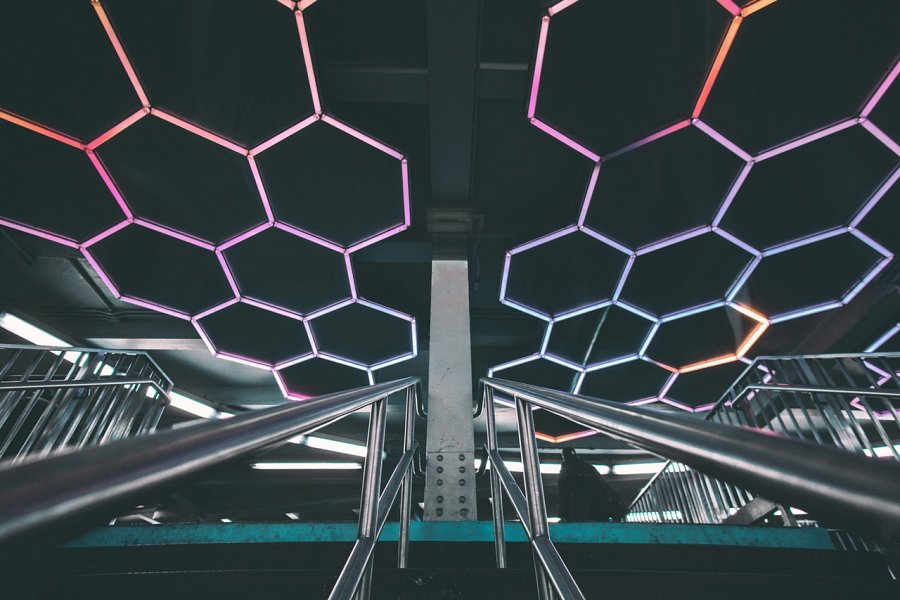 Zastosowanie wzmacniacza ma jedno bardzo ważne zadania a mianowicie rozbudowania oświetlenia LED. Jeżeli zatem planujesz rozbudowaną instalację ledową bez wzmacniacza zdecydowanie się nie obędzie. Wzmacniacz do taśm led rgb 6a 72w pozwoli na  podłączenie całej instalacji do jednego kontrolera z nacznie ułatwi regulację światła w codziennym użytkowaniu. Pamiętaj także by wybrać produkty dobrej jakości, od sprawdzonego producenta, który wiele lat istnieje na rynku, by Twoja instalacja posłużyła Ci na długo!